Publicado en  el 30/12/2016 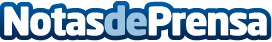 El BOE anuncia que el tipo de interés de demora se mantendrá en el 8% Se mantendrá en el 8%, igual que lo hizo en el segundo semestre de 2016, y un poco por debajo del porcentaje del primer semestre del año pasadoDatos de contacto:Nota de prensa publicada en: https://www.notasdeprensa.es/el-boe-anuncia-que-el-tipo-de-interes-de Categorias: Nacional Derecho Finanzas Telecomunicaciones Recursos humanos http://www.notasdeprensa.es